Oregon Agricultural Heritage Program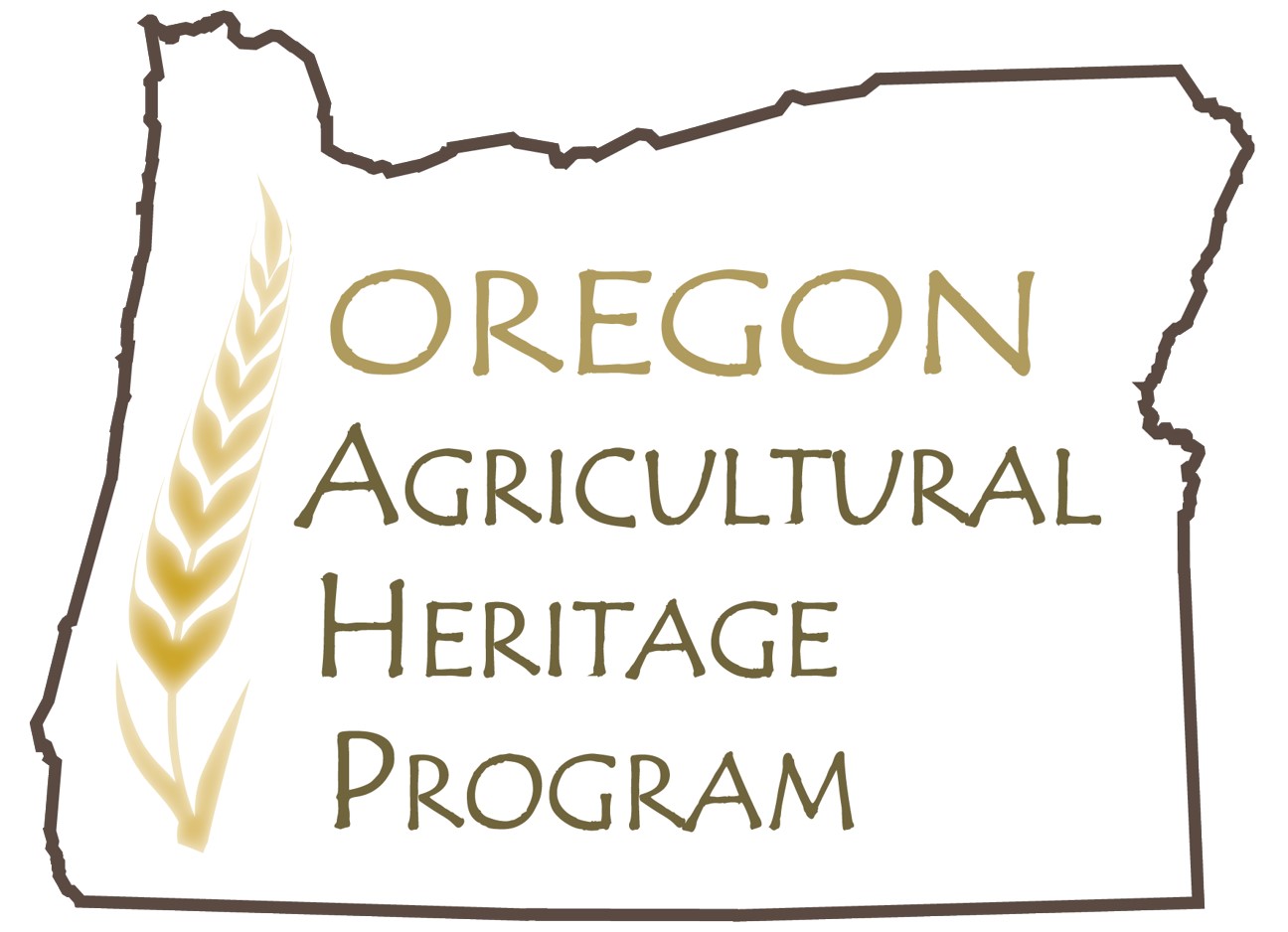 Land Use Information FormThis information is needed to determine if the proposed project complies with statewide planning goals and is compatible with local comprehensive plans (ORS 197.180). This form must be submitted prior to OWEB’s release of project funds. OWEB will only release project funds if the project either is not regulated by, or is compatible with, the local comprehensive plan and zoning ordinance. If the county requires additional local approvals, OWEB will not release project funds until the additional approvals are obtained.To Be Completed by the GranteeApplicant Name:      Project Name:      2.	To Be Completed by City, County, or Tribal Planning OfficialComplete this section only after section 1, above, has been completed. Check the box below that applies:	This project (purchase of a conservation easement) is not regulated by the local comprehensive plan and zoning ordinances.	This project (purchase a conservation easement) has been reviewed and is compatible with the local comprehensive plan and zoning ordinances.	This project (purchase of a conservation easement) has been reviewed and is not compatible with the local comprehensive plan and zoning ordinances.	Compatibility of this project (purchase of a conservation easement) with the local planning ordinances cannot be determined until the following local approvals are obtained: Conditional Use Permit	 Development Permit Plan Amendment	 Zone Change OtherAn application 	has  	has not 	been made for the local approvals checked above.Signature of Local Official*	DatePrint Name:      Title:      Phone:      Email:      *Must be an authorized signature from applicable city, county, or tribal planning department, regardless of which box is checked above.775 Summer Street NE #360
Salem, Oregon 97301-1290(503) 986-0178
www.oregon.gov/oweb